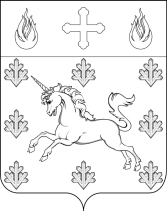 СОВЕТ ДЕПУТАТОВПОСЕЛЕНИЯ СОСЕНСКОЕРЕШЕНИЕ21 марта 2019 года № 13/5Об утверждении графика заседаний Совета депутатов поселения Сосенское на 2-й квартал 2019 годаВ соответствии с Федеральным законом от 6 октября 2003 года № 131-ФЗ «Об общих принципах организации местного самоуправления в Российской Федерации», Законом города Москвы от 6 ноября 2002 года № 56 «Об организации местного самоуправления в городе Москве», руководствуясь Уставом поселения Сосенское, Совет депутатов поселения Сосенское решил:Утвердить график заседаний Совета депутатов поселения Сосенское на 2-й квартал 2019 года (приложение).Настоящее Решение вступает в силу со дня его принятия.Опубликовать настоящее Решение в газете «Сосенские вести», разместить на официальном сайте органов местного самоуправления поселения Сосенское в информационно-телекоммуникационной сети «Интернет».Контроль за исполнением настоящего Решения возложить на главу поселения Сосенское Бармашева К.О.Глава поселения Сосенское						       К.О. БармашевПриложение к Решению Совета депутатов поселения Сосенскоеот 21.03.2019 № 13/5График заседаний Совета депутатов  поселения Сосенское на 2-й квартал 2019 годаДата  проведения заседанияМесто проведения заседанияПовестка дня заседания(примерная)18.04.2019п. Коммунарка, ул. Александры Монаховой, двлд. 30, стр.116.05.2019 п. Коммунарка, ул. Александры Монаховой, двлд. 30, стр.11. Об исполнении бюджета поселения Сосенское в городе Москве за 2018 год2. О рассмотрении отчета об исполнении бюджета поселения Сосенское в городе Москве за 1-й квартал 2018 года20.06.2019п. Коммунарка, ул. Александры Монаховой, двлд. 30, стр.11. Об утверждении графика заседаний Совета депутатов поселения Сосенское на 3-й квартал 2019 года.2. Об утверждении графика приема населения депутатами Совета депутатов поселения Сосенское во 3 квартале 2019 года.